Publicado en  el 13/09/2016 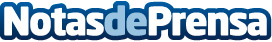 Tesla prepara un modelo de carga para coches eléctricos en bloques de viviendasLas facilidades para cargar un coche 100% eléctrico se complican cuando dependemos de que una comunidad de vecinos vote a favor de la instalación de algo que huele a caro e innecesario para dar el capricho a un sólo vecinoDatos de contacto:Nota de prensa publicada en: https://www.notasdeprensa.es/tesla-prepara-un-modelo-de-carga-para-coches_1 Categorias: Innovación Tecnológica http://www.notasdeprensa.es